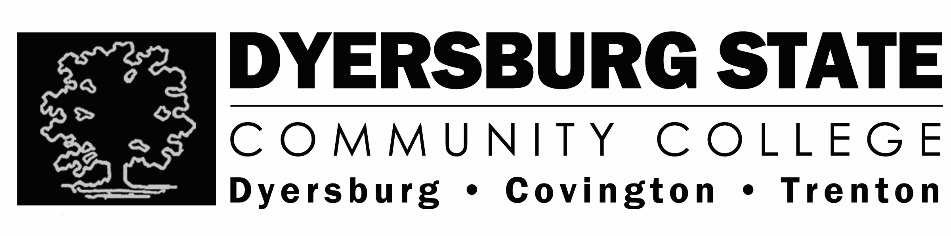 FOR IMMEDIATE RELEASE:  May 16, 2018Contact: Amy Finch, Director of Public Information, 731-286-3347 Dyersburg State Community CollegeDSCC Announces Spring 2018 Dean’s List and Honor RollDyersburg, Tennessee – Dr. Tamara Daniel, Dyersburg State Community College (DSCC) vice president for the college, has announced students who have been named to the dean’s list and honor roll for the spring 2018 semester. To be included on the dean’s list, a student must complete at least 12 semester hours of college-level courses during the semester and earn a grade-point average (GPA) of 3.5 or higher for the semester. To be included on the honor roll, a student must complete a minimum of 12 semester hours of college-level courses during the semester and earn a grade-point average (GPA) between 3.0 – 3.49 during the semester.Those making the dean’s list for spring 2018 are:Butler CountyWest Chester, OH - James Bitzenhofer  Crockett County Alamo - Anthony Puente  Dyer County Dyersburg - Anna Bailey, Brandon Bartell, Kaitlyn Bell, Charles Bowers, Hannah Capps, Kristi Crosno, Daino Deas, Carlos Diaz, Carleigh Goad, Itonya Goodwine, Kelcie Hall, Brittney Halliburton, Haleigh Hamm, Amber Hankins, John Holmes, Colton King, Hanna Kolwyck, Madison Konig, Kaylee Luckett, Morgan Moore, Haley Moss, Shakira Neal, Olivia Newbill, Joseph Pitts, Darcy Poe, Leslie Rice, Rebecca Richards, Allyson Sartin, Mallory Shell, Benjamin Teague, Bobby White, Julia Williams and Jerquan Woods Finley - Grace Brock and Somer Gray Newbern - Layton Alford, Shelby Autry, Miguel Gonzalez, Natalie Mims, Juliana O'Guin, Justin Rank, Hannah Shipley and Isabella TrasoliniGibson County Dyer - Joshua London and Terry Newsome Humboldt - Carlotta Holt, Leah Miller and Samantha Walton Medina - Brittni Pearson Milan - Chasity Langston Rutherford - Shellie Kosark Trenton - Beth Bennett, Abigail Lindsay, Vance Ripper, Leslie Wallace, Dawn Webb and John Williams Haywood CountyBrownsville - Codi Rogers Henderson County Lexington - Mark Pope Knox County Knoxville - Chandler Adkins Lake CountyRidgely - Sydney Riley Lauderdale County Halls - Brianna Burse, Ethan Carter, Benjamin Click, Britney Harris, Johnathon Hicks and Matthew Patton Henning - Tamri Todd Ripley - Drakan Blackstock, Houston Dew, Asia Gingery, Madison Griggs, Gwendolyn Lackey, A'Donniss Plummer, Alma Rubio, Mackenzie Sanders, Nathan Smith and Laura Williams Lewis CountyHohenwald - Ansley Pasold Obion County Obion - Taylor Elliott South Fulton - Torie Palmer and Savannah Yeager Troy - Sandra Eaves, Carson Hutchison and Jesse Marshall Union City - Kahlea Boyd, Brittany Cole, Emily Henderson, Macy Horner, Mario Mandujano, Clayton Mize and Christopher Trainer Platte County Edgerton, MO - Victoria Haugsness Shelby County Arlington - Amy Janes Memphis - Emily Dalton and Elijah Durkee Millington - Jessica Bradley, James Brinley, Lillian Chapman, Brianna Donahoo, Frank Hughes and Rose Hull Tipton County Atoka - Damon Boddie, Madison Brown, Noah Cina, Emily Gray, Austin Kiernan, Melissa Lynch, Jessica Salter and Karen Willis Brighton - Darion Field, Emily Kaesberg, Alisa Kelley, Jason Knight, Mayleigh McDivitt, Jason McDonald, Emily Molder, Katelyn Stewart, Andrew Webb, Melina White Sherron and Abby Woods  Burlison - Felecia Barnett and Benjamin Wallace  Covington - Michelle Barnes, Alexis Bradfield, Tykendria Burnett, Richard Edmondson, Cody Faulk, Matthew Gardiner, Lee Hadley, Chelsea Mize, Caroline Price, Mary Grace Simonton and Lauren Smith Drummonds - Tabitha Landrum, Tayler Pannell, Chase Reinberg and Nathan Smith Munford - Kyle Barnes, Bailey Baugues, Katlyn Curry, Victoria Finch, Ashlynn Hinshaw, Samantha Khattar, Abigail Lodholm, Yolanda Ulanday, Heather Walters and Kimery Wilson Weakley CountyGleason - Tyler Martin Students named to the honor roll for the spring 2018 semester are:Chester County Henderson - Mazie Ervin Cobb County Acworth, GA - Andrew Swanson Crockett CountyFriendship - Morgan Hauck and Katie LacosteDyer County Dyersburg - Savannah Alls, Lagarrius Baldon, Lindley Brock, Justin Burns, Christopher Davis, Hannah Evans, Jenny George, Alexis Hasler, Taylor Hastings, Heather Langston, Katelyn McDonald, Emmery Mealer, Hailey Mullins, Stacie Nichols, Melody Pierce, Benjamin Richards, Lachelle Robinson, Monica Russell, Joseph Streeter, Amena Suleiman, Jordan Taylor, Hannah Waller, Justin Webb and Heather Williams  Finley - Ann Finley Newbern - Kilee Beavers, Sarah Lewis, Lanna Moore, Matthew Rivers and Serena Wright  Franklin County Dublin, OK - Spencer Yankle Franklin County Russellville, AL - Reeder Smith Gibson County Bradford - Chelsey Armstrong Dyer - Jaclyn Baker and Britton Mann Gibson - Laci Keel Humboldt - Ashleigh Isbell and Madelyn Mosier Kenton - Kayla Baier and Kaitlyn Baucom Milan - Emily Johnson Trenton - Hayden Baugus and Colby Lents Humphreys County New Johnsonville - Taylor Travis Knox CountyKnoxville - Alexander Hames Lake County Tiptonville - Stephen Lewis and Tyler Riley Lauderdale County Gates - Kadareous Wilder Halls - Cade Booker, Ashley Haley, Jennifer Johnson, Joyce Nelson and Corry Pickard Henning - Charity Bursey Dyson Ripley - Mary Cox, Temya Glass, Miles Mooney, Joshua Myrick, Sylvia Smith-Gholson and Franklin Williams Lonoke CountyCabot, AR - Evan Hooper Obion County Hornbeak - Leanda Roberson Kenton - Casey Callins Obion - Candace Emery Rives - Hannah Blakely, Carly Keller and Mendi Scarborough South Fulton - Kody Davidson and Abigail Johnson Troy - Alexandria Mealer and Derek Taylor Union City - Liliana Gonzalez, Madelyn Odell, Anthony Strickland and Jordan Terry Pinellas County Seminole, FL - Johnny Robinson Rutherford County Smyrna - Gresham Mosley Saint Charles County Wentzville, MO - Kyle Johnson Shelby County Bartlett - Ryan Duffy Memphis - Derinisha Taylor and Donovan Wilson Millington - Hailey Clausel, Houston Depriest, Michael Embrey, Ashley Freeze, Erika Glass, Kayla Humphrey, Havana Silva, Jared Wolfe and Bethany Wright Tipton County Atoka - Brady Allen, Mary Brown, Alexzandria Cordle, Jesica Crowder, McKenzie Dunn, Briana Jensen, Hunter Magno-Hester, Mary Mallery, Javan Mashburn, Tanner McCoy, Emily Melton, Christopher Miller, Dylan Niepoetter, Dustin Pindell, Gabrielle Richardson, Brianna Turner and William Wicker Brighton - Robert Bouchie, Kayla Bryant, Naresha Campbell, Tannah-Bene Countess, Rebecca Davis, Taylor Lane, Jonathan Merrell, Kathryne Nicholson and Emily Randall Burlison - Kristin Burgess Covington - Faith Conley, Katherine Diggs, CorSandra Dowell, Rylee Gray, Houston Hall, Wesley Jones, Torie Martin, Hannah Miller, Tiffany Ragsdell, Brianna Reed, Natassja Rudd and Brooklyn Terry Drummonds - Caroline Hayes and Peyton Tomaszewski Munford - Charles Bowling, Alexia Clark, Kathryn Etheridge, David Hampton, Jason Heavner, Netalie Norris, Dominque Wander and Lanie Whitney Weakley County Martin - Maegan Brown Sharon - Kyndal Wiley Williamson County Brentwood - Hagan Severance ###Dyersburg State Community CollegeDyersburg State Community College is an open access, learning-centered institution that serves seven counties in West Tennessee. Founded in 1969, DSCC’s vision is to elevate the region’s educational attainment thereby enhancing the quality of life in West Tennessee. The home campus of DSCC is in Dyersburg, and centers are located in Covington and Trenton. DSCC offers Tennessee Transfer Pathways programs, career technical certificates and degrees; learning support courses, continuing education and public service programs. The college is accredited by the Southern Association of Colleges and Schools Commission on Colleges (SACSCOC) to award the associate degree. Learning is enhanced by a variety of student organizations, international learning opportunities, state of the art technology and intercollegiate athletic programs.The Tennessee Board of RegentsThe Tennessee Board of Regents (TBR) is Tennessee's largest higher education system, governing 40 post-secondary educational institutions with over 200 teaching locations. The TBR system includes 13 community colleges and 27 colleges of applied technology, providing programs to students across the state, country and world.Dyersburg State Community CollegeOffice of Institutional Advancement1510 Lake Road, Dyersburg, TN 38024Ph: 731-286-3347 • Fax: 731-288-7788www.dscc.edu